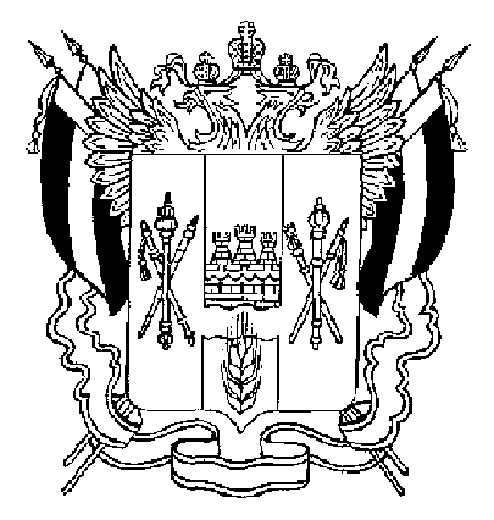 ТЕРРИТОРИАЛЬНАЯ  ИЗБИРАТЕЛЬНАЯ  КОМИССИЯГОРОДА  НОВОЧЕРКАССКА РОСТОВСКОЙ ОБЛАСТИПОСТАНОВЛЕНИЕ05 августа 2021 года									№ 7-5Г. НовочеркасскОб обращении в Избирательную комиссию Ростовской области о согласовании образования избирательных участков для проведения голосования на выборах депутатов Государственной Думы Федерального Собрания Российской Федерации восьмого созывав местах временного пребывания избирателей на территории города Новочеркасска Ростовской областиВ соответствии с пунктом 3 статьи 14 Федерального закона от 22.04.2014 № 20-ФЗ «О выборах депутатов Государственной Думы Федерального Собрания Российской Федерации», в целях создания максимального удобства для избирателей, находящихся в местах временного пребывания города Новочеркасска Ростовской области,Территориальная избирательная комиссия города Новочеркасска Ростовской области ПОСТАНОВИЛА:1.	Обратиться в Избирательную комиссию Ростовской области 
для согласования образования избирательных участков для проведения голосования на выборах депутатов Государственной Думы Федерального Собрания Российской Федерации восьмого созыва в местах временного пребывания избирателей на территории города Новочеркасска Ростовской области:1.1.	Избирательный участок № 1424.Место нахождения участковой избирательной комиссии: 346408, Ростовская область, город Новочеркасск, улица Украинская, д. 1, контактный  телефон: (86352) 1-14-88.Место нахождения помещения для голосования: 346408, Ростовская область, город Новочеркасск, улица Украинская, д. 1, контактный  телефон: (86352) 1-14-88, ФКУ СИЗО-3 ГУФСИН РФ.2.	Направить настоящее постановление в Избирательную комиссию Ростовской области. 3.	Разместить настоящее постановление на сайте Территориальной избирательной комиссии города Новочеркасска Ростовской области в информационно-телекоммуникационной сети «Интернет».4.	Контроль за исполнением настоящего постановления возложить на председателя Территориальной избирательной комиссии города Новочеркасска Ростовской области Е.Е. Княжанского. Председатель комиссии					           Е.Е. КняжанскийСекретарь комиссии							 И.В. Ковалева